附件1：网上补办学生证相关操作说明学生网上申请补办学生证操作说明第一步：登录学生个人的教务管理系统进入首页，点击活动报名→网上报名。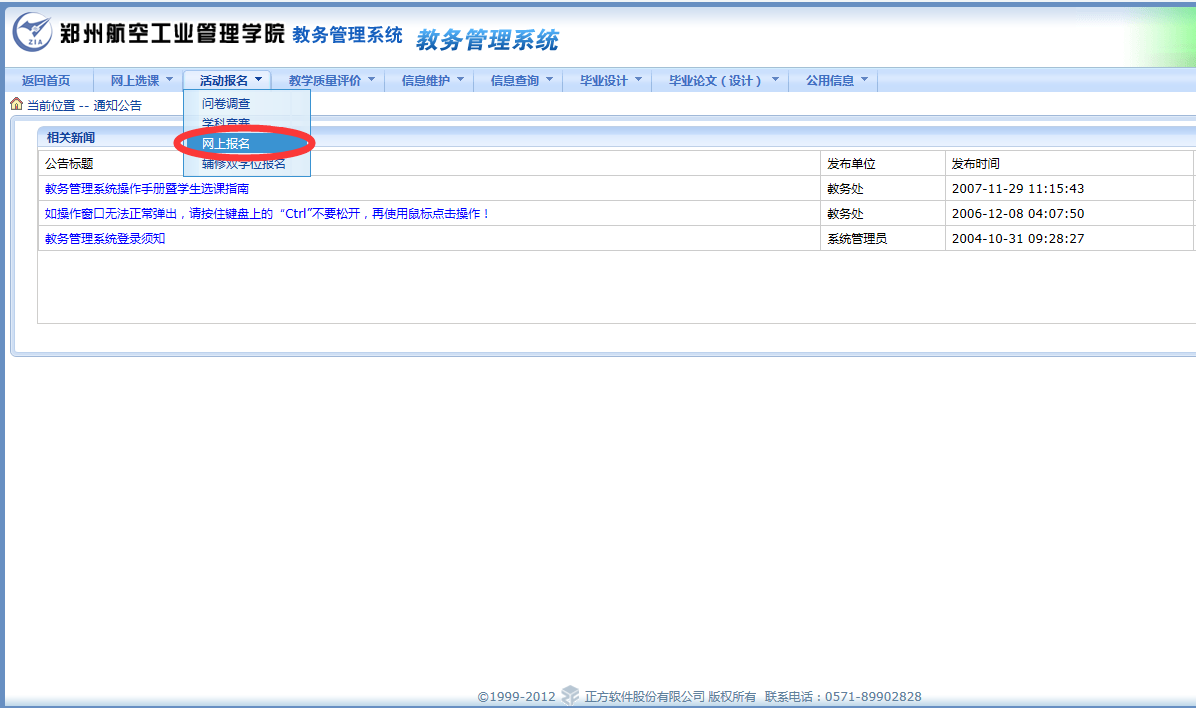 第二步：根据个人情况进行报名：仅能选填1项（分补办磁条、补办学生证、补办学生证加磁条三种情况）。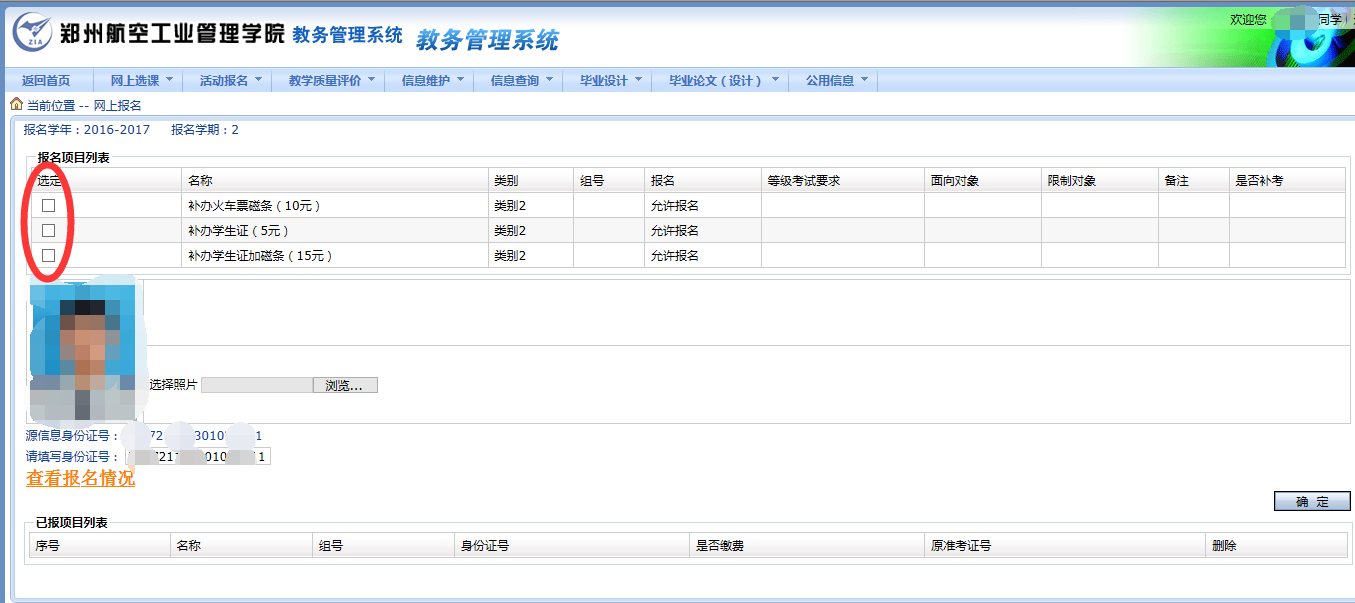 第三步：勾选所要报名的类别、填写身份证号，确认报名信息无误后点击“确定”。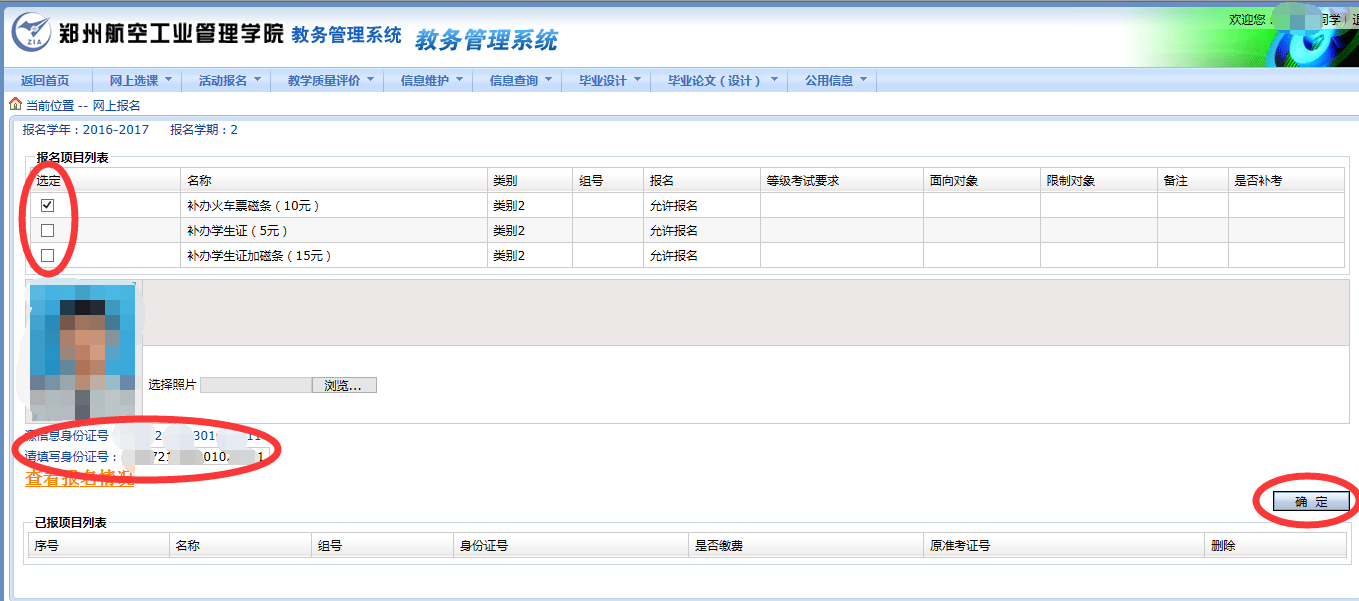 注：如图所示，证明报名成功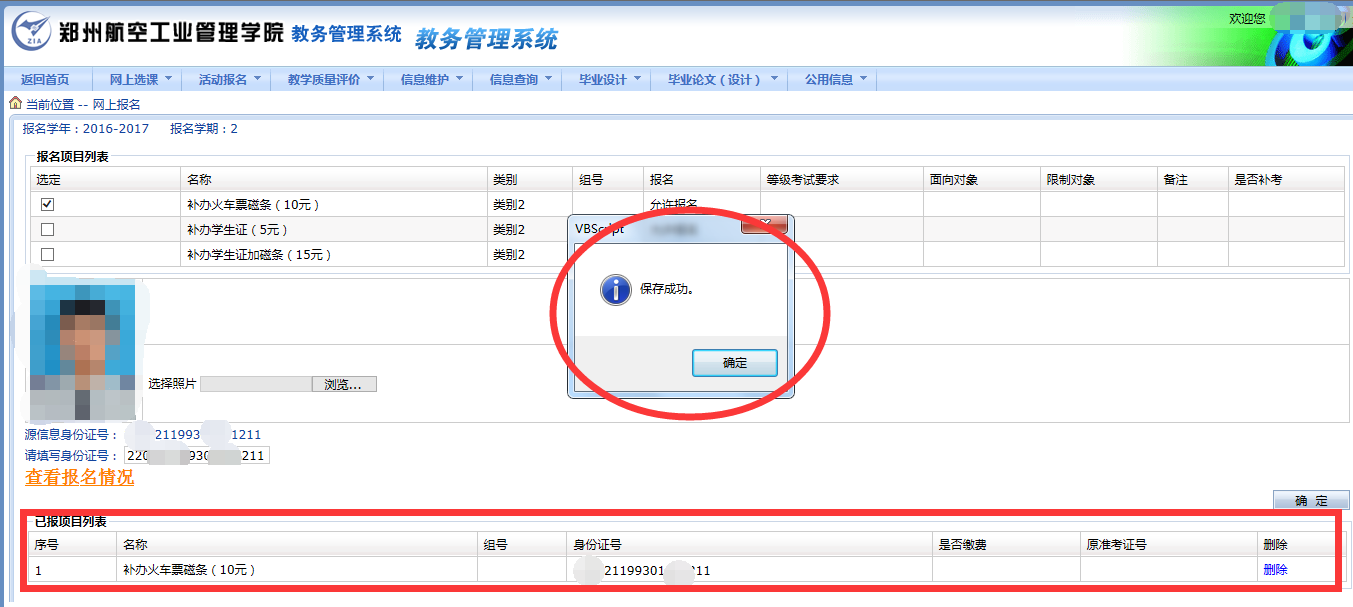 登录教务系统，填写个人乘车信息具体步骤说明第一步：学生本人登录自己的教务系统，点击首页中的“信息维护”→“个人信息”。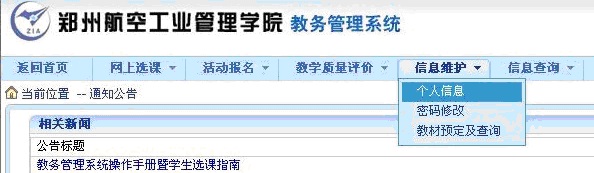 第二步：进入“个人信息”页面，填写火车乘车信息（只需填“家庭所在地（/省/县）”和“火车终点站”这两项，其它内容不要填，也不要修改）。填写完后点下面的“提交”按钮提交信息。（此两项务必与学生证中的相应内容填写一致）。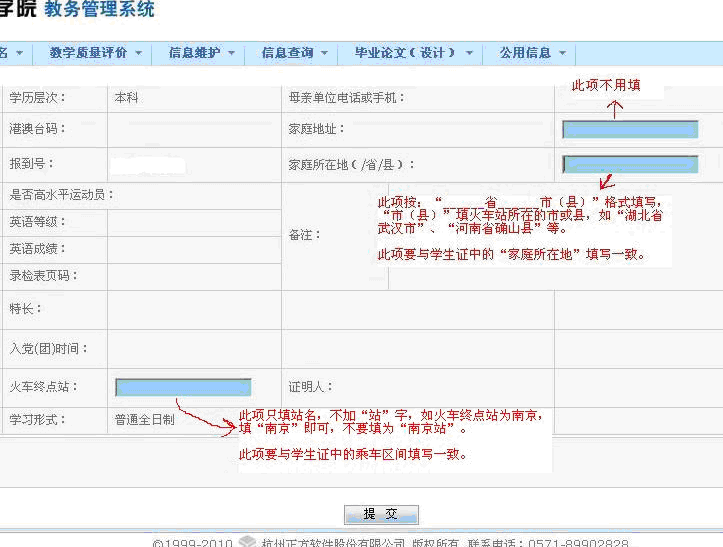 